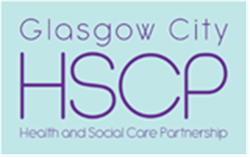 PERSON SPECIFICATIONPOST TITLE: Project Manager (System Change)Secondment Opportunity KNOWLEDGE, TRAINING AND EXPERIENCE REQUIRED TO DO THE JOBEducation, Qualifications and TrainingRelevant degree or equivalent experience in a business support functionProject management qualification or equivalent experience in project management and business change managementCommitment to continual professional developmentKnowledgeKnowledge of project management methodologies including PRINCE2Experience and SkillsExperience of providing a business support function Experience of project management office support or contributing to the delivery of transformational change programmes, projects, initiatives or business process improvementsExperience of working in a team providing a business support function or related environmentGood collaboration skills and experience of working with internal and external stakeholders to support and deliver business needsExcellent communication skills – both written and oral – to be able to communicate clearly to various audiencesAbility to prioritise own work and meet tight timescalesAbility to be flexible and adaptable to changing situations at a required pace to meet business needsAbility to use Microsoft Office and other relevant software packages/applications related to the postAttributes/CompetenciesDecision-making: Taking the right action, based on what we know, and being responsible for what happensCustomer Orientation: Finding out what our customers need and expect, and matching it with our best serviceForward Thinking: Anticipating customers’ needs, and the consequences of situations, taking appropriate actions, and being prepared for contingenciesPlanning: Using all available resources to deliver the best results, in the best wayCommunicating: Communicating in the nest way, so that people understand usInfluencing: Getting other people to commit to doing something that we feel is right